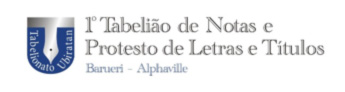 REQUERIMENTO PARA APOSTILAMENTO DE DOCUMENTOS – CONVEÇÃO DA HAIANome: RG:                                        CPF:                                         Telefone: E-mail:DOCUMENTOS PARA APOSTILAMENTO:Documento 1:Documento 2:Documento 3:Documento 4:Documento 5:Documento 6:Documento 7:Documento 8:Documento 9:Documento 10:Documento 11:Documento 12:Documento 13:Documento 14:Documento 15:TOTAL DE DOCUMENTOS:País de destino:Declaro que estou ciente dos requisitos legais da aceitação destes documentos no exterior.Att,LOCAL, DATADeclaro que estou ciente dos requisitos legais da aceitação destes documentos no exterior. ____________________________________(Nome e assinatura do interessado) 